Procedimiento administrativo para exámenes de Experiencia Recepcional.Para alumnos inscritos en el periodo febrero - julio 2022 que solicitaron cursar en dos periodos y alumnos recién inscritos en el periodo agosto 2022- enero 2023, que concluyan trabajos. Presentan exámenes en DICIEMBRE 2022ÍndiceIntroducciónEl presente documento contiene la descripción del proceso administrativo a seguir, para la experiencia educativa Experiencia Recepcional de la Facultad de Medicina Xalapa, debido a que en este momento nos encontramos en retorno responsable a las aulas y retomamos la modalidad presencial, se tomarán aspectos del proceso sintetizado del modo virtual que anteriormente se realizaba en la pandemia debido a las ventajas que provee, con la diferencia que el examen recepcional se llevará a cabo de manera presencial y salvo algunas ocasiones que así lo ameriten de manera híbrida. Es importante considerar que el proceso descrito a continuación está sustentado en el manual de Experiencia Recepcional de la Facultad de Medicina Xalapa, por lo tanto se ha concentrado en el siguiente microproceso los procedimientos administrativos que realizan tanto los alumnos, los docentes, directores y la coordinación de Experiencia Recepcional. Descripción de actividadesLineamientos para el examen recepcional en modalidad presencialLineamientos generales: Se puede permitir la asistencia presencial de invitados al examen siempre y cuando se tengan las siguientes consideraciones:Se permite un aforo máximo de 12 personas, incluyendo los tres jurados, el/la sustentante y el coordinador.Todas las personas que asistan al examen deben portar cubrebocas en todo momento.Para dar acceso al examen se les dará gel antibacterial antes de entrar al aula y se les tomará la temperatura, en caso de presentar fiebre o tos no se les permitirá el acceso al recinto.  Dentro del aula se debe de guardar la sana distancia entre asistentes.No está permitido realizar convivio posterior al examen dentro de las instalaciones de la facultad.En el caso de invitar a codirectores o asesores metodológicos estos no pueden participar en la deliberación, no pueden hacer preguntas al sustentante, tienen que ausentarse en el momento de la deliberación junto con el resto de los invitados dejando a los tres jurados sesionando sobre el resultado del examen.Lineamientos para el/la sustentante:Se pide ser puntual tanto de manera presencial como virtual, recoger el acta con las secretaria asignada. Las diapositivas deberán conservar una imagen institucional, sobria y formal. Al inicio del examen deben tener lista su presentación electrónica, abierta y minimizada, para que al momento que el presidente lo indique se comparta la pantalla y comience con su disertación. Al ser un acto formal el/la sustentante se deben presentar debidamente uniformados con atuendo blanco formal, el uso de saco y corbata es opcional, no usar bata. En casos que el/la sustentante se presenten de manera virtual al examen, deberán considerar lo siguiente:Se debe tener cámara y micrófono activado en todo momento. Para la disertación debe tener un fondo liso a sus espaldas (es decir, procurar un fondo sin cuadros, sin ventanas, libreros, sin distractores visuales), evitar los distractores ambientales (como ruidos, personas hablando, sonidos de mascotas, etc.). Lineamientos para el Jurado: El PRESIDENTE inicia la sesión y da las pautas a seguir en el examen recepcional, lee el acta y da a conocer el resultado de la deliberación.El SECRETARIO debe llenar el acta de Examen de Experiencia Recepcional durante la deliberación del jurado.Los tres miembros del jurado deben de tener a la mano su rúbrica de evaluación al menos con el rubro de la evaluación del “Trabajo escrito” ya calificado, para que durante la presentación del alumno sustentante califiquen el rubro “Disertación oral”.Se les pide en la medida de lo posible respetar los tiempos establecidos en la guía y realizar preguntas concretas durante el interrogatorio. Protocolo para el examen de experiencia recepcionalPrevio al examen, el/la sustentante debe recoger las actas con las secretarias 30 minutos antes para cotejar que estén correctos los datos de su acta, en caso de haber algún error se harán correcciones en ese momento. Las actas se entregan al jurado previo a comenzar el examen.Se les pide ser puntuales para ingresar al examen, de ser posible 10 minutos antes de la hora indicada. El examen solo se llevará a cabo con la presencia de los tres jurados y el alumno sustentante (o suplente en caso de que algún sinodal no pueda acudir al examen).Los miembros del jurado o alumnos sustentantes que presenten síntomas consistentes con SARS-COV2, que tengan sospecha de ello o que hayan tenido contacto con personas positivas a COVID-19, se pueden conectar de manera virtual a la reunión, solo se pide notifiquen con tiempo para mandarles la liga de acceso al examen. Presidente: Dará la bienvenida a los asistentes al examen recepcional de el/la sustentante (nombre del estudiante), con el trabajo titulado (nombre del trabajo) en la modalidad de (tesis, monografía o reporte de caso) teniendo como miembros del jurado a (dará a conocer el nombre de quiénes son los integrantes del jurado y su función -secretario-vocal-presidente). No debe durar más de 3 minutos esta introducción. Acto seguido el presidente otorgará la palabra al/la sustentante, quien en ese momento inicia la presentación de su trabajo. La duración no debe exceder de 20 minutos. Terminada la presentación del trabajo, se procede al interrogatorio por lo que el presidente sede la palabra al vocal, posteriormente al secretario y finaliza con la intervención el presidente mismo. (Duración del interrogatorio 10 a 15 minutos aproximadamente). Después de que el/la sustentante ha sido interrogado, el presidente solicitará a los asistentes se retiren del aula momentáneamente, para dar oportunidad al jurado de deliberar en privado la evaluación. En este punto se integrará la calificación con el promedio de las tres rúbricas del jurado y junto con la calificación del docente se emitirá una calificación final. Usualmente el docente es el presidente del jurado, si el docente es director del trabajo entonces funge como vocal. El secretario deberá realizar el llenado del acta por triplicado. (Duración 5 minutos aproximadamente). Se invita a los asistentes a ingresar al aula nuevamente, el presidente procede a dar lectura del acta donde le comunicará el dictamen al cual han llegado. Una vez comunicado el resultado, se da por terminado el examen. (10 minutos aproximadamente). Al término de la sesión, debe entrega el acta debidamente llena con el resultado y la calificación al coordinador de Experiencia Recepcional para su resguardo y el a su vez entrega a las secretarias para el seguimiento administrativo.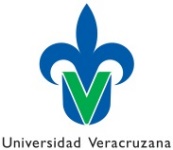 Procedimiento administrativo para exámenes de experiencia recepcional durante la contingencia por SARS COV-2 (COVID-19)Procedimiento administrativo para exámenes de experiencia recepcional durante la contingencia por SARS COV-2 (COVID-19)Procedimiento administrativo para exámenes de experiencia recepcional durante la contingencia por SARS COV-2 (COVID-19)Procedimiento administrativo para exámenes de experiencia recepcional durante la contingencia por SARS COV-2 (COVID-19)Unidad Administrativa:Dirección de la Facultad de MedicinaUnidad Administrativa:Dirección de la Facultad de MedicinaUnidad Administrativa:Dirección de la Facultad de MedicinaÁrea Responsable:Coordinación de Experiencia RecepcionalÁrea Responsable:Coordinación de Experiencia RecepcionalDescripción de ActividadesDescripción de ActividadesDescripción de ActividadesDescripción de ActividadesDescripción de ActividadesPaso¿Quién ejecuta?ActividadActividadFecha de cumplimientoRegistro del Formato E.R.2 con el coordinador.AlumnoEl alumno enviará al Coordinador de E.R. el Formato E.R.2”formato de registro para experiencia recepcional” completa y correctamente requisitada para ser incluidos en la lista de Registro de la coordinación y llevar seguimiento del proceso.Pueden consultar todos los formatos en la siguiente liga: https://www.uv.mx/medicina/general/formatos-experiencia-recepcional-2019/ El alumno enviará al Coordinador de E.R. el Formato E.R.2”formato de registro para experiencia recepcional” completa y correctamente requisitada para ser incluidos en la lista de Registro de la coordinación y llevar seguimiento del proceso.Pueden consultar todos los formatos en la siguiente liga: https://www.uv.mx/medicina/general/formatos-experiencia-recepcional-2019/ 05 al 09 de septiembreEnvío de formato informativo de carta compromiso del Director del Trabajo Recepcional.   Director El Director del trabajo recepcional envía al Profesor de Experiencia Recepcional un correo (con copia al correo del coordinador maguadarrama@uv.mx) con el documento adjunto formato de “Carta compromiso del director de E.R.” (Formato 3), donde dará constancia que el director se compromete a trabajar con el alumno y así continuar con los trámites administrativos.Nota: Los correos informativos no pueden ser enviados por los alumnos en apoyo o sustitución, deben ser enviados exclusivamente por los directores y académicos únicamente, cualquier correo que sea enviado por alumnos no tendrá validez en el proceso.El Director del trabajo recepcional envía al Profesor de Experiencia Recepcional un correo (con copia al correo del coordinador maguadarrama@uv.mx) con el documento adjunto formato de “Carta compromiso del director de E.R.” (Formato 3), donde dará constancia que el director se compromete a trabajar con el alumno y así continuar con los trámites administrativos.Nota: Los correos informativos no pueden ser enviados por los alumnos en apoyo o sustitución, deben ser enviados exclusivamente por los directores y académicos únicamente, cualquier correo que sea enviado por alumnos no tendrá validez en el proceso.05 al 09 de septiembreEnvío al Coordinador del formato correspondiente al avance del trabajo de E.R, ya sea: Trabajo concluido.Solicitud de dos periodos. Prórroga de 40 días. Consultar: https://www.uv.mx/medicina/general/formatos-experiencia-recepcional-2019/DirectorEl director con base en el avance del trabajo envía por  correo al académico y al coordinador el formato especifico donde notificará una de las tres opciones para los alumnos:Formato 7. El alumno concluyó el trabajo recepcional y está listo para sustentar su trabajo ante un jurado.Formato 6. El alumno presenta un avance del 50% de su trabajo y solicita cursar E.R. en dos periodos para concluir el trabajo recepcional.Formato 5. El alumno presenta un avance del 75% de su trabajo y solicita una prórroga de 40 días para concluir el trabajo recepcional.El director con base en el avance del trabajo envía por  correo al académico y al coordinador el formato especifico donde notificará una de las tres opciones para los alumnos:Formato 7. El alumno concluyó el trabajo recepcional y está listo para sustentar su trabajo ante un jurado.Formato 6. El alumno presenta un avance del 50% de su trabajo y solicita cursar E.R. en dos periodos para concluir el trabajo recepcional.Formato 5. El alumno presenta un avance del 75% de su trabajo y solicita una prórroga de 40 días para concluir el trabajo recepcional.17 al 19 de octubre. Nota: Se debe tener el trabajo terminado a más tardar en día 19 de octubre de 2022.Nota: Se debe tener el trabajo terminado a más tardar en día 19 de octubre de 2022.Nota: Se debe tener el trabajo terminado a más tardar en día 19 de octubre de 2022.Nota: Se debe tener el trabajo terminado a más tardar en día 19 de octubre de 2022.Nota: Se debe tener el trabajo terminado a más tardar en día 19 de octubre de 2022.Las fechas de cumplimiento que a continuación se presentan solo aplican a los alumnos que hayan concluido su trabajo y cuyo director envió su formato de “Trabajo concluido” en las fechas establecidas. Para los alumnos que solicitaron Prórroga de 40 días y cursar E.R. en dos periodos les corresponde su propio proceso con sus respectivas fechas de entrega, que posteriormente se les hará llegar. Las fechas de cumplimiento que a continuación se presentan solo aplican a los alumnos que hayan concluido su trabajo y cuyo director envió su formato de “Trabajo concluido” en las fechas establecidas. Para los alumnos que solicitaron Prórroga de 40 días y cursar E.R. en dos periodos les corresponde su propio proceso con sus respectivas fechas de entrega, que posteriormente se les hará llegar. Las fechas de cumplimiento que a continuación se presentan solo aplican a los alumnos que hayan concluido su trabajo y cuyo director envió su formato de “Trabajo concluido” en las fechas establecidas. Para los alumnos que solicitaron Prórroga de 40 días y cursar E.R. en dos periodos les corresponde su propio proceso con sus respectivas fechas de entrega, que posteriormente se les hará llegar. Las fechas de cumplimiento que a continuación se presentan solo aplican a los alumnos que hayan concluido su trabajo y cuyo director envió su formato de “Trabajo concluido” en las fechas establecidas. Para los alumnos que solicitaron Prórroga de 40 días y cursar E.R. en dos periodos les corresponde su propio proceso con sus respectivas fechas de entrega, que posteriormente se les hará llegar. Las fechas de cumplimiento que a continuación se presentan solo aplican a los alumnos que hayan concluido su trabajo y cuyo director envió su formato de “Trabajo concluido” en las fechas establecidas. Para los alumnos que solicitaron Prórroga de 40 días y cursar E.R. en dos periodos les corresponde su propio proceso con sus respectivas fechas de entrega, que posteriormente se les hará llegar. Asignación de jurados.Director de la Entidad académicaEl coordinador forma una lista final de trabajos concluidos y el director de la entidad académica asignará los jurados correspondientes.  El coordinador de E.R. envía por correo electrónico “oficio de asignación” al jurado designado indicando fecha, hora y modalidad en que se llevará a cabo el examen. El coordinador forma una lista final de trabajos concluidos y el director de la entidad académica asignará los jurados correspondientes.  El coordinador de E.R. envía por correo electrónico “oficio de asignación” al jurado designado indicando fecha, hora y modalidad en que se llevará a cabo el examen. 20 y 21 de octubre. Notificación de los miembros del jurado al alumno.CoordinaciónEl coordinador de E.R. notifica por medio de un correo informativo a los alumnos quienes son sus jurados asignados y cuando es la fecha, hora y modalidad de su examen..  El coordinador de E.R. notifica por medio de un correo informativo a los alumnos quienes son sus jurados asignados y cuando es la fecha, hora y modalidad de su examen..  03 y 04 de noviembreEnvío del trabajo final al prejurado.AlumnoEnvío del trabajo final al jurado. El alumno contacta a los miembros del jurado y les envía el trabajo final, mediante medios virtuales ya sea Correo electrónico o plataformas virtuales (Drop box, Eminus, Watts app Web, Facebook, etc.).Nota: Es importante que los jurados acusen de recibido el correo de los alumnos.Enviar correo con copia al coordinador para seguimiento.Envío del trabajo final al jurado. El alumno contacta a los miembros del jurado y les envía el trabajo final, mediante medios virtuales ya sea Correo electrónico o plataformas virtuales (Drop box, Eminus, Watts app Web, Facebook, etc.).Nota: Es importante que los jurados acusen de recibido el correo de los alumnos.Enviar correo con copia al coordinador para seguimiento.03 y 04 de noviembreRevisión por el prejurado.Miembros del jurado.Una vez recibido el trabajo final, el jurado tiene 10 días hábiles a partir del día de haber recibido el trabajo para revisar y hacer observaciones, posteriormente notificar al alumno vía correo electrónico sobre sus observaciones para que este a su vez considere su atención.Nota:Es importante que los alumnos acusen de recibido el correo de los jurados.Enviar correo con copia al coordinador para seguimiento.Una vez recibido el trabajo final, el jurado tiene 10 días hábiles a partir del día de haber recibido el trabajo para revisar y hacer observaciones, posteriormente notificar al alumno vía correo electrónico sobre sus observaciones para que este a su vez considere su atención.Nota:Es importante que los alumnos acusen de recibido el correo de los jurados.Enviar correo con copia al coordinador para seguimiento.07 al 18 de noviembreEnvío de trabajo final al jurado posterior a la atención de las observaciones.AlumnosEl alumno posterior a considerar las observaciones, reenvía el trabajo corregido a los tres miembros del jurado para su revisión final dentro de los tres días hábiles siguientes a su recepción.El alumno posterior a considerar las observaciones, reenvía el trabajo corregido a los tres miembros del jurado para su revisión final dentro de los tres días hábiles siguientes a su recepción.21 al 23 de noviembreNotificación de trabajo final recibido o no recibido.AlumnoUna vez que los alumnos reenvían a sus jurados los trabajos, recogerán con las secretarias un oficio de visto bueno el cual su jurado tiene que firmar para corroborar que se atendieron las observaciones al trabajo recepcional y continuar con el proceso. Este oficio se entrega Con ello el jurado da fe de que el trabajo ha concluido en su versión final y definitiva.Una vez que los alumnos reenvían a sus jurados los trabajos, recogerán con las secretarias un oficio de visto bueno el cual su jurado tiene que firmar para corroborar que se atendieron las observaciones al trabajo recepcional y continuar con el proceso. Este oficio se entrega Con ello el jurado da fe de que el trabajo ha concluido en su versión final y definitiva.24 y 25 de noviembre.Envío del trabajo final al repositorio.AlumnosSi al alumno ha enviado sus correcciones y le dan el visto bueno los sinodales, debe de enviar su trabajo final al correo electrónico del Coordinador de Experiencia recepcional maguadarrama@uv.mx  para que recopile los trabajos y posteriormente se suban al repositorio. Nota: Este requisito es indispensable para poder presentar su examen de experiencia recepcional.Si al alumno ha enviado sus correcciones y le dan el visto bueno los sinodales, debe de enviar su trabajo final al correo electrónico del Coordinador de Experiencia recepcional maguadarrama@uv.mx  para que recopile los trabajos y posteriormente se suban al repositorio. Nota: Este requisito es indispensable para poder presentar su examen de experiencia recepcional.21 al 25 de noviembre.(Los alumnos lo pueden mandar desde el momento que los sinodales den el visto bueno al trabajo corregido)Generar actas para el examen de experiencia recepcional.Coordinador y secretariasEl coordinador envía el listado final de los alumnos que entregaron trabajos y realizaron observaciones en tiempo y forma, para que las secretarias generen las actas para los exámenes recepcionalespara su llenado en el acto protocolario. El coordinador envía el listado final de los alumnos que entregaron trabajos y realizaron observaciones en tiempo y forma, para que las secretarias generen las actas para los exámenes recepcionalespara su llenado en el acto protocolario. 28 al 30 de noviembre Generar la liga para el examen de experiencia recepcional.Jurado PresidenteEl jurado Presidente genera la liga en la plataforma de su elección y la hace llegar al resto de jurados, al alumno y al coordinador. El jurado Presidente genera la liga en la plataforma de su elección y la hace llegar al resto de jurados, al alumno y al coordinador. 01 y 02 de diciembre.El sustentante presenta su trabajo ante el jurado.AlumnosUna vez cumplidos todos los requisitos administrativos antes descritos, el alumno sustentará y defenderá su trabajo ante el jurado asignado, de acuerdo a la calendarización previamente establecida.  Una vez cumplidos todos los requisitos administrativos antes descritos, el alumno sustentará y defenderá su trabajo ante el jurado asignado, de acuerdo a la calendarización previamente establecida.  05 al 09 de diciembre.